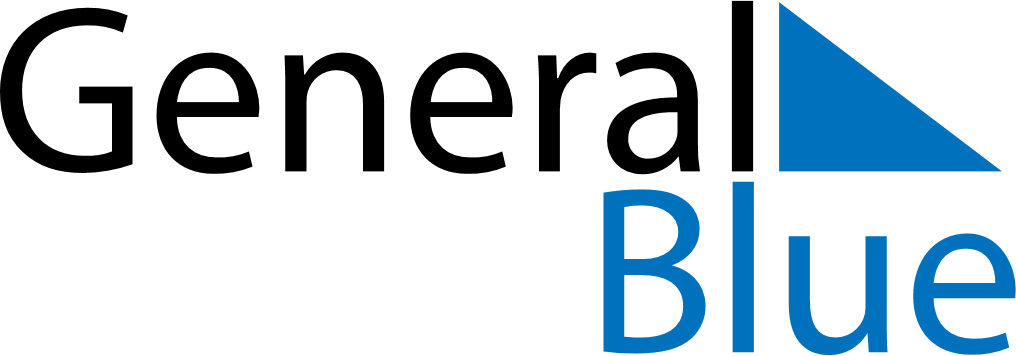 September 2030September 2030September 2030September 2030AndorraAndorraAndorraMondayTuesdayWednesdayThursdayFridaySaturdaySaturdaySunday123456778Our Lady of Meritxell9101112131414151617181920212122232425262728282930